Муниципальное образование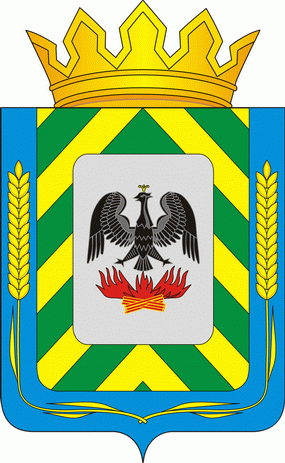 ЛЕНИНСКИЙ ГОРОДСКОЙ ОКРУГ МОСКОВСКОЙ ОБЛАСТИ Управление по делам молодежи, культуре и спортуадминистрации Ленинского городского округаПРОТОКОЛ Открытого Первенства Ленинского городского округапо плаваниюГлавный судья соревнований – Шнарева Ольга ВладиславовнаМесто проведения – МАУ ДО ДООЦ «Дельфин», пос. РазвилкаДата проведения – 15 мая 2021 года _____________________________________________________________________________________Дистанция 1                                    Девочки, 50м вольный стиль                               2012-2011 г.р._____________________________________________________________________________________Норматив I разряд 9+: 28.05; II разряд 9+: 30.75; III разряд 9+: 32.75; Юношеские разряды 9+: I – 39.75; II – 49.75; III – 59.25Дистанция 2                                  Мальчики, 50м вольный стиль                             2012-2011 г.р. ____________________________________________________________________________________Норматив I разряд 9+: 28.05; II разряд 9+: 30.75; III разряд 9+: 32.75; Юношеские разряды 9+: I – 39.75; II – 49.75; III – 59.25Дистанция 3                                    Девочки, 50м вольный стиль                               2010-2009 г.р._____________________________________________________________________________________Норматив I разряд 9+: 28.05; II разряд 9+: 30.75; III разряд 9+: 32.75; Юношеские разряды 9+: I – 39.75; II – 49.75; III – 59.25Дистанция 4                                  Мальчики, 50м вольный стиль                              2010-2009 г.р. _____________________________________________________________________________________Норматив I разряд 9+: 24.65; II разряд 9+: 27.05; III разряд 9+: 29.25; Юношеские разряды 9+: I – 35.25; II – 45.25; III – 55.25Дистанция 5                                Девушки, 50м вольный стиль                                 2008-2007 г.р. _____________________________________________________________________________________Норматив I разряд 9+: 28.05; II разряд 9+: 30.75; III разряд 9+: 32.75; Юношеские разряды 9+: I – 39.75; II – 49.75; III – 59.25Дистанция 6                                 Мальчики, 50м вольный стиль                              2008-2007 г.р. _____________________________________________________________________________________Норматив I разряд 9+: 24.65; II разряд 9+: 27.05; III разряд 9+: 29.25; Юношеские разряды 9+: I – 35.25; II – 45.25; III – 55.25Дистанция 7                                  Девушки, 50м вольный стиль                                  2006-2005 г.р. __________________________________________________________________________________________________________Норматив I разряд 9+: 28.05; II разряд 9+: 30.75; III разряд 9+: 32.75; Юношеские разряды 9+: I – 39.75; II – 49.75; III – 59.25Дистанция 8                                        Юноши, 50м вольный стиль                             2006-2005 г.р._____________________________________________________________________________________Норматив I разряд 9+: 24.65; II разряд 9+: 27.05; III разряд 9+: 29.25; Юношеские разряды 9+: I – 35.25; II – 45.25; III – 55.25Дистанция 9                                Юниорки, 50м вольный стиль                                  2004-2003 г.р. _____________________________________________________________________________________Норматив I разряд 9+: 28.05; II разряд 9+: 30.75; III разряд 9+: 32.75; Юношеские разряды 9+: I – 39.75; II – 49.75; III – 59.25Дистанция 10                               Юниоры, 50м вольный стиль                                   2004-2003 г.р. _____________________________________________________________________________________Норматив I разряд 9+: 24.65; II разряд 9+: 27.05; III разряд 9+: 29.25; Юношеские разряды 9+: I – 35.25; II – 45.25; III – 55.25Дистанция 11                               Женщины, 50м вольный стиль                                 2002-1995 г.р._____________________________________________________________________________________Норматив I разряд 9+: 28.05; II разряд 9+: 30.75; III разряд 9+: 32.75Дистанция 12                              Мужчины, 50м вольный стиль                                 2002-1995 г.р._____________________________________________________________________________________Норматив МС 12+: 22.65; КМС 10+: 23.40; I разряд 9+: 24.65; II разряд 9+: 27.05; III разряд 9+: 29.25Дистанция 13                               Женщины, 50м вольный стиль                                 1994-1988 г.р._____________________________________________________________________________________Норматив I разряд 9+: 28.05; II разряд 9+: 30.75; III разряд 9+: 32.75Дистанция 14                              Мужчины, 50м вольный стиль                                 1994-1988 г.р._____________________________________________________________________________________Норматив МС 12+: 22.65; КМС 10+: 23.40; I разряд 9+: 24.65; II разряд 9+: 27.05; III разряд 9+: 29.25Дистанция 15                               Женщины, 50м вольный стиль                                 1987-1974 г.р._____________________________________________________________________________________Норматив I разряд 9+: 28.05; II разряд 9+: 30.75; III разряд 9+: 32.75Дистанция 16                              Мужчины, 50м вольный стиль                                 1987-1974 г.р._____________________________________________________________________________________Норматив МС 12+: 22.65; КМС 10+: 23.40; I разряд 9+: 24.65; II разряд 9+: 27.05; III разряд 9+: 29.25Дистанция 17                               Женщины, 50м вольный стиль                                 1973-1964 г.р._____________________________________________________________________________________Норматив I разряд 9+: 28.05; II разряд 9+: 30.75; III разряд 9+: 32.75Дистанция 18                              Мужчины, 50м вольный стиль                                 1973-1964 г.р._____________________________________________________________________________________Норматив МС 12+: 22.65; КМС 10+: 23.40; I разряд 9+: 24.65; II разряд 9+: 27.05; III разряд 9+: 29.25Дистанция 19                               Женщины, 50м вольный стиль                        1963 г.р. и старше_____________________________________________________________________________________Норматив I разряд 9+: 28.05; II разряд 9+: 30.75; III разряд 9+: 32.75Дистанция 20                              Мужчины, 50м вольный стиль                         1963 г.р. и старше_____________________________________________________________________________________Норматив МС 12+: 22.65; КМС 10+: 23.40; I разряд 9+: 24.65; II разряд 9+: 27.05; III разряд 9+: 29.25ЭСТАФЕТАI МЕСТО – г.п. Видное (2:33.50)II МЕСТО – с.п. Развилковское (2:34.16)III МЕСТО – с.п. совхоз им. Ленина (2:39.60)     Медали и дипломы за 1, 2, 3 места, кубки за 1 место в личном зачете (10 возрастных категорий, 2 пола), выданы спортсменам в полном объеме в день проведения соревнований – 15 мая 2021 года. Кубок за 1 место, медали и дипломы (1, 2, 3 место по 5 человек в команде) выданы командам победителям и призерам эстафеты в день проведения соревнований в полном объеме – 15 мая 2021 года.Случаи травматизма:                   нетУсловия проведения:                   хорошиеПротесты:                                     нетОценка работы судей:                 хорошоЗамечания по проведению:        нетПредложения:                             нетГлавный судья соревнований                       ___________________                   Шнарева О.В.Главный секретарь                                        ___________________                    Кобаладзе И.Г.  МестоФамилия, имяГодрожденияПоселениеВремяРазряд1Демидова Арина2011Видное38.101 юн2Тотрова Маргарита2011Видное39.191 юн3Фомичева Виктория2012Развилковское40.802 юн4Доронина Арина2011с/х им Ленина40.892 юн5Шабалова Екатерина2011с/х им. Ленина44.642 юн6Остроухова Маргарита2012Развилковское45.922 юн7Шаховская Таисия2011Развилковское47.412 юнDSQБоброва Дарья2012РазвилковскоеМестоФамилия, имяГодрожденияПоселениеВремяРазряд1Яковлев Георгий2012Развилковское34.891 юн2Елисеев Степан2011Видное37.361 юн3Шулаков Алексей2012Видное38.991 юн4Усачев Елисей2011Видное40.782 юн5Потылов Александр2012Развилковское42.032 юн6Кульчак-Захарчук Максим2011Развилковское42.542 юн7Стрельников Никита2012Видное43.222 юн8Шишин Матвей2011Видное43.412 юн9Беклимышев Дмитрий2011Видное43.422 юн10Михалев Даниил2012Видное43.863 юн 11Шафиков Амир2011Видное46.132 юн12Загретдинов Артем2012Видное46.322 юн13Васин Яков2011Видное46.702 юн14Аршинев Артем2011Развилковское50.023 юн15Зюзько Егор2012Видное52.333 юнDSQМакаров Иван2012РазвилковскоеDSQБарцев Федор2012ВидноеDSQБацекин Дмитрий2012РазвилковскоеМестоФамилия, имяГодрожденияПоселениеВремяРазряд1Таранникова Виктория2009Видное30.06II2Учуватова Юлия2009с/х им. Ленина32.26III3Кунгурцева Александра2009Видное32.99I юн4Булгакова Мария2009с/х им. Ленина35.76I юн5Докучаева Дарья2010с/х им. Ленина35.981 юн6Кустарева Дарья2010с/х им. Ленина37.191 юн7Яшина Ольга2009Видное39.862 юн8Булычева Елизавета2009Видное40.962 юн9Тарабрина Дарья2009Видное41.132 юн10Лазуренкова Екатерина2009Видное42.172 юн11Платре Софья2009Видное43.932 юн12Наконечная Татьяна2009Видное45.892 юн13Бегларян Эрика2009Развилковское49.953 юнDSQКацарова Михаэла2010ВидноеDSQСоболева Евгения2010РазвилковскоеМестоФамилия, имяГодрожденияПоселениеВремяРазряд1Скрипин Владимир2009Развилковское30.981 юн2Пеньков Федор2009Видное31.481 юн3Кулеев Иван2009Видное33.661 юн4Недураев Тимофей2009Видное 33.671 юн5Таранников Георгий2009Видное33.791 юн6Перерва Егор2010Видное35.282 юн7Давыдов Владислав2009Видное35.352 юн8Данилов Артем2010Видное35.502 юн9Зеленин Иван2010Видное35.872 юн10Петров Матвей2009с/х им. Ленина36.292 юн11Горобец Дмитрий2009Видное36.482 юн12Фроленков Максим2009Видное37.652 юн13Иванов Александр2009Видное40.552 юн14Шарабян Давид2010Видное41.222 юнDSQЮрьев Денис2009ВидноеDSQАртихов Матвей2009РазвилковскоеМестоФамилия, имяГодрожденияПоселениеВремяРазряд1Сальникова Анастасия2007с/х им. Ленина30.64II2Чикалкина Юлия2007Видное30.97III3Копосова Ульяна2008Развилковское33.791 юн4Томик Дина2008Развилковское33.921 юн5Овчинникова Анна2008с/х им. Ленина34.671 юн6Лыбань Яна2007с/х им. Ленина34.74I юн7Новикова Милана2007с/х им. Ленина35.45I юн8Бей Ксения2007Развилковское36.20I юн9Аршинева Дарья2008Развилковское37.471 юн10Сербина Виктория2008Развилковское38.831 юн11Пучкова Софья2008Развилковское39.281 юн12Копосова Арина2008Развилковское39.541 юнDSQЛобанова Анастасия2007ВидноеМестоФамилия, имяГодрожденияПоселениеВремяРазряд1Санин Александр2007Развилковское26.97II2Сухин Дмитрий2007Развилковское28.17III3Азизян Артем2007Развилковское28.51III4Щербаков Иван2008Развилковское28.54III5Максимов Максим2007Развилковское28.71III6Птицын Илья2007Видное29.70I юн7Сабиров Тимур2008Развилковское30.20I юн8Бобовский Андрей2008с/х им. Ленина30.26I юн9Лепихов Герман2007с/х им. Ленина30.281 юн10Васильев Глеб2007с/х им. Ленина30.57I юн11Цаплин Кирилл2007Развилковское31.741 юн12Ларюшин Александр2008Видное32.931 юн13Куртин Артем2008Видное32.95I юн14Алиев Али2008Развилковское33.311 юн15Фомичев Никита2008Развилковское33.71I юн16Терехов Алексей2007Развилковское35.262 юнМестоФамилия, имяГодрожденияПоселениеВремяРазряд1Князева Мария2005Развилковское28.77II2Елисеева Любовь2006Видное30.54II3Барановская Варвара2005Видное32.07III4Пшонова Полина2005Развилковское35.201 юн5Ларюшина Мария2005Видное35.59I юн6Шмелева Татьяна2006Видное37.42I юн7Лахтина Варвара2006Развилковское38.761 юнМестоФамилия, имяГодрожденияПоселениеВремяРазряд1Акимов Денис2005Видное26.03II2Бобовский Егор2005с/х им. Ленина26.28II3Калакуцкий Евгений2005Видное26.29II4Калайдов Артем2006Видное26.81II5Козлов Артем2006Развилковское27.02II6Губанов Роман2005с/х им. Ленина28.02III7Сысоенков Юрий2006Развилковское28.0III8Володин Роман2005с/х им. Ленина28.34III9Курбатов Артемий2005Видное29.20III10Власов Артем2005Видное 29.33I юн11Митюшин Евгений2006Видное29.771 юн12Васин Иван2006Видное30.021 юн13Соколов Антон2006Видное30.641 юн14Калинаев Максим2006Развилковское30.871 юн15Москалик Александр2006Видное31.581 юн16Цуркан Владислав2006Видное31.901 юн17Буданов Евгений2005Развилковское34.431 юнМестоФамилия, имяГодрожденияПоселениеВремяРазряд1Рахвальская Наталья2003Видное29.11II2Иванова Капиталина2004Видное32.821 юн3Лукина Екатерина2003с/х им. Ленина33.141 юнМестоФамилия, имяГодрожденияПоселениеВремяРазряд1Колесов Даниил2003Развилковское24.46I2Гейдаров Захар2003Развилковское 24.48I3Рыжов Егор2004Видное24.94II4Бекасов Даниил2003Развилковское25.08II5Николаев Арсений2003Видное26.17II6 Колесов Артемий2003Развилковское26.35II7Мошкович Герман2003Развилковское 26.36II8Шкарбан Степан2004Видное29.06II9Ступин Дмитрий2003Видное29.33I юн10Нефедов Андрей2003Видное32.91I юнМестоФамилия, имяГодрожденияПоселениеВремяРазряд1Курбатова Ирина1998Видное38.742Блинова Маргарита                                                     1994Развилковское43.183Иванова Мария1996с/х им. Ленина46.54МестоФамилия, имяГодрожденияПоселениеВремяРазряд1Соколов Иван1998Видное22.35МС2Сахаров Борис1998Развилковское24.01I3Казнов Александр1998Видное24.27I4Подгузов Александр1996Развилковское24.56I5Захаров Александр1995Развилковское26.76II6Бочкарев Артем1996Видное27.00II7Шевченко Владислав1998Видное29.13IIIМестоФамилия, имяГодрожденияПоселениеВремяРазряд1Шнарева Дарья1990Развилковское37.002Никульникова Александра1991Видное1:02.753Синюкова Оксана1990Развилковское1:03.00МестоФамилия, имяГодрожденияПоселениеВремяРазряд1Фролов Сергей1994Видное26.28II2Босягин Вячеслав1992с/х им. Ленина26.90II3Маслов Кирилл1993Видное27.18III4Белоусов Михаил1993Видное28.20III5Головачев Владимир1994Развилковское55.07МестоФамилия, имяГодрожденияПоселениеВремяРазряд1Таранникова Александра1977Видное30.15II2Бобовская Наталья1981с/х им. Ленина 52.803Белова Наталья1980Видное58.60МестоФамилия, имяГодрожденияПоселениеВремяРазряд1Яременко Олег1986Видное30.322Бобовский Юрий1974с/х им. Ленина38.853Карташев Вадим1977Видное48.36МестоФамилия, имяГодрожденияПоселениеВремяРазряд1Шнарева Ольга1968Видное47.692Балакина Людмила1972Видное51.363Вон Сомофф Елена1969Развилковское53.17МестоФамилия, имяГодрожденияПоселениеВремяРазряд1Раскутин Алексей1965Развилковское40.002Мицатуридзе Левон1966с/х им. Ленина40.683Васин Иван1970Видное 41.12МестоФамилия, имяГодрожденияПоселениеВремяРазряд1Буданова Ирина1963Развилковское1:00.002Васина Елена1964Видное1:56.573Полпудникова Ттатьяна1962Видное1:98.19МестоФамилия, имяГодрожденияПоселениеВремяРазряд1Темченко Владимир1948Развилковское1:01.222Родионов Александр1960с/х им. Ленина1:01.243Гончарик Геннадий1963Видное1:01.36